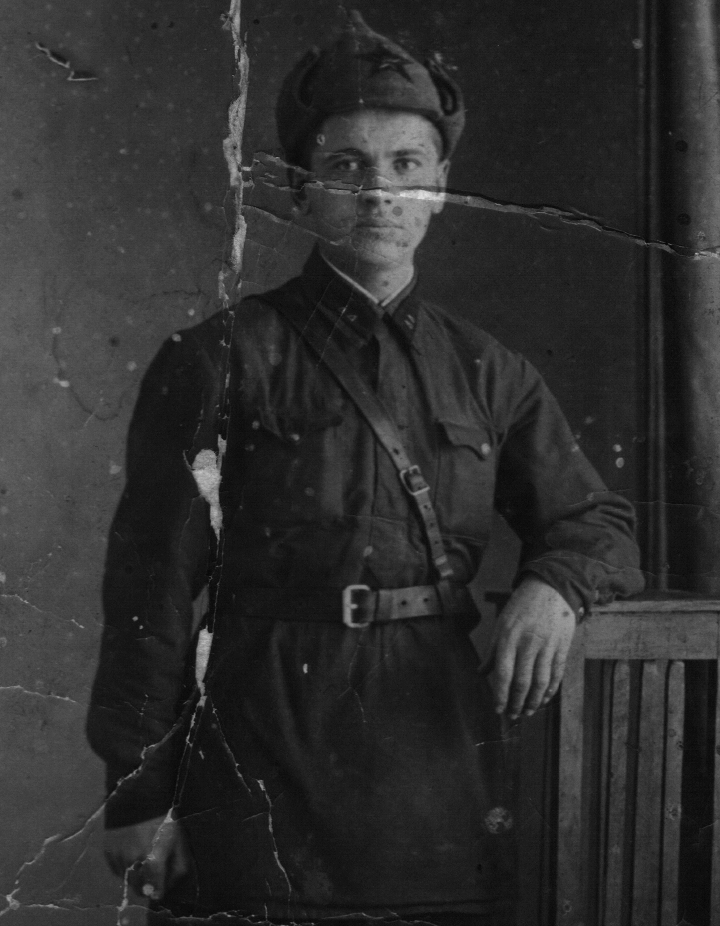 Осипов Иван Осипович рядовой1919-1941